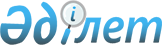 Ойыл ауданы бойынша 2014 жылы қоғамдық жұмыстарды ұйымдастыру және қаржыландыру туралы
					
			Күшін жойған
			
			
		
					Ақтөбе облысы Ойыл ауданының әкімдігінің 2014 жылғы 11 ақпандағы № 27 қаулысы. Ақтөбе облысының Әділет департаментінде 2014 жылғы 12 наурызда № 3810 болып тіркелді     Ескерту. Қолданылу мерзімінің аяқталуына байланысты күші жойылды - (Ақтөбе облысы Ойыл ауданы әкімдігінің 05.01.2014 № 1 қаулысымен).
      Қазақстан Республикасының 2001 жылғы 23 қаңтардағы «Қазақстан Республикасындағы жергілікті мемлекеттік басқару және өзін-өзі басқару туралы» Заңының 31 бабына, Қазақстан Республикасының 2001 жылғы 23 қаңтардағы «Халықты жұмыспен қамту туралы» Заңының 7 бабының 5 тармақшасына және 20 бабына сәйкес, Ойыл аудандық әкімдігі ҚАУЛЫ ЕТЕДІ:
      1. Қоғамдық жұмыстар жүргізілетін ұйымдардың тізбесі, қоғамдық жұмыстардың түрлері, көлемі мен нақты жағдайлары, жұмыс орындарының саны, қатысушылардың еңбегіне төленетін ақының мөлшері және оларды қаржыландыру көздері қосымшаға сәйкес бекітілсін.
      2. «Ойыл аудандық жұмыспен қамту және әлеуметтік бағдарламалар бөлімі» мемлекеттік мекемесі (М.Сембі) жұмыссыздарды ақылы қоғамдық жұмысқа жолдауды қамтамасыз етсін.
      3. Осы қаулының орындалуын бақылау аудан әкімінің орынбасары А.Қ.Қазыбаевқа жүктелсін.
      4. Осы қаулы алғашқы ресми жарияланған күнінен кейін күнтізбелік он күн өткен соң қолданысқа енгізіледі және 2014 жылдың 1 қаңтарынан бастап туындаған құқықтық қатынастарға таралады.

 Қоғамдық жұмыстар жүргізілетін ұйымдардың тізбесі, қоғамдық жұмыстардың түрлері, көлемі мен нақты жағдайлары, жұмыс орындарының саны, қатысушылардың еңбегіне төленетін ақының мөлшері және оларды қаржыландыру көздері
      Қоғамдық жұмыстың нақты шарттары.
      Жұмыс аптасының ұзақтығы екі демалыс күндерімен бес күн құрайды, сегіз сағаттық жұмыс күні, түскі үзіліс 1 сағат. Еңбек ақысы жұмыс уақытын есепке алу табелінде көрсетілген нақты еңбек еткен уақытына, жұмыссыздардың жеке есеп шоттарына аудару жолымен жүзеге асырылады.

					© 2012. Қазақстан Республикасы Әділет министрлігінің «Қазақстан Республикасының Заңнама және құқықтық ақпарат институты» ШЖҚ РМК
				      Аудан әкімі: М. АбдуллинОйыл ауданы әкімдігінің 2014 жылғы 11 ақпандағы № 27 қаулысына қосымша№Мекемелер атауыҚоғамдық жұмыстардың түрлері /жобалары/Шарт бойынша жұмыстардың көлемі,
1 адамға (болжам) (теңге)Жоспар бойыншаЖоспар бойыншаҚаржыландыру көздері№Мекемелер атауыҚоғамдық жұмыстардың түрлері /жобалары/Шарт бойынша жұмыстардың көлемі,
1 адамға (болжам) (теңге)Жұмыс орындары
ның саны, адамҚаралған қаражат, мың теңгеҚаржыландыру көздері12345671«Көптоғай ауылдық округі әкімінің аппараты» мемлекеттік мекемесіКөптоғай ауылы, Амангелді, Қарасу, Шұбарши елді мекендерінің көшелерін жинау, қоқыс шығару, көгалдандыру, халық санағы.3000 шаршы метр, 40 тонна2020Жергілікті бюджет2«Қайынды ауылдық округі әкімінің аппараты» мемлекеттік мекемесіҚайынды ауылы, Көсембай елді мекендерінің көшелерін жинау, қоқыс шығару, көгалдандыру, халық санағы.3000 шаршы метр, 40 тонна2020Жергілікті бюджет3«Сарбие ауылдық округі әкімінің аппараты» мемлекеттік мекемесіСарбие ауылы, Қаракөл елді мекендерінің көшелерін жинау, қоқыс шығару, көгалдандыру, халық санағы.3000 шаршы метр, 40 тонна2020Жергілікті бюджет4«Қараой ауылдық округі әкімінің аппараты» мемлекеттік мекемесіҚараой ауылы, Құбасай елді мекендерінің көшелерін жинау, қоқыс шығару, көгалдандыру, халық санағы.3000 шаршы метр, 40 тонна2020Жергілікті бюджет5«Саралжын ауылдық округі әкімінің аппараты» мемлекеттік мекемесіСаралжын ауылы, елді мекендерінің көшелерін жинау, қоқыс шығару, көгалдандыру, халық санағы.3000 шаршы метр, 40 тонна2020Жергілікті бюджет6«Ойыл ауылдық округі әкімінің аппараты» мемлекеттік мекемесіОйыл ауылы, Ақшатау, Қаракемер, Екпетал елді мекендерінің көшелерін жинау, қоқыс шығару, көгалдандыру, халық санағы.10000 шаршы метр, 100 тонна5858Жергілікті бюджет7«Ш. Берсиев атындағы ауылдық округі әкімінің аппараты» мемлекеттік мекемесіҚаратал ауылы, Қарасу, Құмжарған елді мекендерінің көшелерін жинау, қоқыс шығару, көгалдандыру, халық санағы.3000 шаршы метр, 40 тонна2020Жергілікті бюджет8«Ойыл аудандық жұмыспен қамту және әлеуметтік бағдарламалар бөлімі» мемлекеттік мекемесіТехникалық жұмыс:құжаттарды өңдеуге көмектесу. Курьерлік жұмыс. Ғимаратты тазалауға көмектесу. Қарт адамдарға көмек көрсету10000 дана
5000 дана
500 ш.м
20 адам1010Жергілікті бюджет9«Ойыл ауданы қорғаныс істер бөлімі» мемлекеттік мекемесіТехникалық жұмыс: құжаттарды өңдеуге көмектесу. Курьерлік жұмыс. Ғимаратты тазалауға көмектесу90000 дана
5000 дана
800 ш.м66Жергілікті бюджет10Ойыл аудандық сотыТехникалық жұмыс: құжаттарды өңдеуге көмектесу. Курьерлік жұмыс. Ғимаратты тазалауға көмектесу80000 дана
1000 дана
1000 ш.м33Жергілікті бюджет11Ойыл ауданының прокуратурасыТехникалық жұмыс: құжаттарды өңдеуге көмектесу. Курьерлік жұмыс. Ғимаратты тазалауға көмектесу80000 дана
1000 дана
1000 ш.м33Жергілікті бюджетБарлығыБарлығыБарлығыБарлығы200200